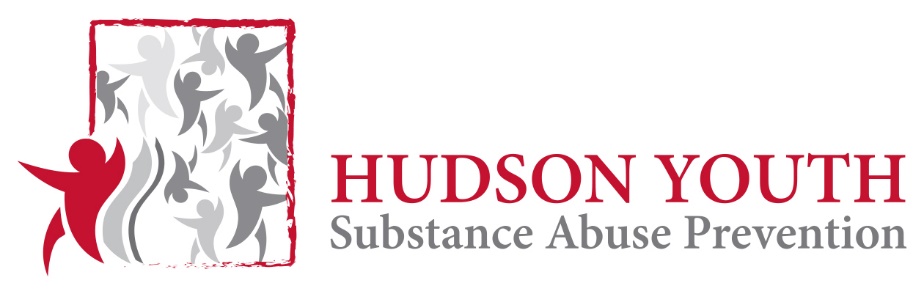 Hudson Youth Substance Abuse Prevention CoalitionOctober 12, 2016, 6pmHudson Town Hall AuditoriumMeeting NotesIn Attendance:Cheryl JuaireKathy LeonardLaurie CurleyLee WaingortinCindy MurphyCheryl Juaire presented on Ballot Question 4.Points raisedTaxation6.25% sales tax3.75% excise taxLocal tax optionalTaxes no higher than 12% (combined)Towns can opt out of dispensaries, but need a special election to do so.No THC regulation in ediblesNo way to enforce drugged drivingNothing available to test driversGovernor appointed cannabis board15 member; 9 board members must be proProblems in ColoradoER visits up 32%Increased crime because of the black marketIncreased homelessnessDecreased productivityIncreased addictionSenator Jason Lewis did a study on Colorado marijuana practice and policiesReport of the Special Senate Committee on MarijuanaEasy readGivesSummary of the billResearch om Colorado, Washington, Oregon and AlaskaDebriefing of 5K$4800 Grossed; $4000 nettedApproximately 150 registered at or before the event? hiring someone to run next year’s eventCindy Murphy will submit Thank you brief to the Hudson SunHidden in Plain SightHudson High School Approximately 250 parents, teachers and administrators attendedIt was verbally advertised by parents, teachers and administrators discussing what they learnedAssabet Valley Technical High SchoolHighly successfulBoth the principal and the superintendent have voiced an enthusiastic willingness to partner with YSAP in the futureQuinn Middle SchoolScheduled for 11/22/16 evening for parent teacher conference nightCoalition feeling that we are missing a lot of parents who attend day conferencesLaurie Curley will work with the principal, Jason Webster, to include day conferences and secure the conference room for the exhibitWill attempt to get the word out to Farley and Forest Ave parents.Jeff Leven parent eventQuinn Middle School on 10/20Will give out informational packetsWill advertise for Hidden in Plain SightOne Volunteer neededJessica Healy presenting: SAPC (Substance Abuse Prevention Collaborative)/ MOAPC (Massachusetts Opioid Abuse Prevention Collaborative) updateMOAPC is in the initial data collection phaseSAPC is implementing the strategic planTwo workgroups formedCaring Adults Action TeamWill reach out to adults for trainings in fostering positive youth-adult developmental relationships with the inclusion of the most current knowledge about substance useAccess and Policy Action TeamWill look at state practices and enhance them on the local level throughout the 6 communities served by SAPCWill look at how youth are getting alcohol and start interventionMetroWest HOPEKathy Leonard presentingMarlboro/Hudson joint initiativeWhat it is?A drop in center open from 5-9 for resources and support for families and those suffering from addiction (location to be determined)Free Narcan trainingA clinician would be on sight to diagnose those ready to seek treatmentVolunteers will help to find treatment bedsWorking with Advocates to get oneEventually will be done by jail diversion counselorsOnly expense is the cost of the clinicianConsensus that YSAP will donate $1000 to the costLaurie Curley will approach Avidia for donation to supportV. Money from 5K	a. $1000 to go to MetroWest HOPE clinician	b.  Remaining money should be used to for prevention work with kids		1. need to get into the schools especially at younger levels i.e. middle school2. Need to engage youth i.e. having afternoon meeting at the high school (to be discussed at the next meeting)	 VI. PumpkinfestWill not be atTobacco CessationFree counseling by Community Health Worker, Lanie Silva, at the Hudson Health OfficeBrochures handed outNext Meeting:Tuesday, November 15, 2016, 6PMHudson Town Hall Auditorium